Речевое  развитие.Чтение и пересказ басни Крылова..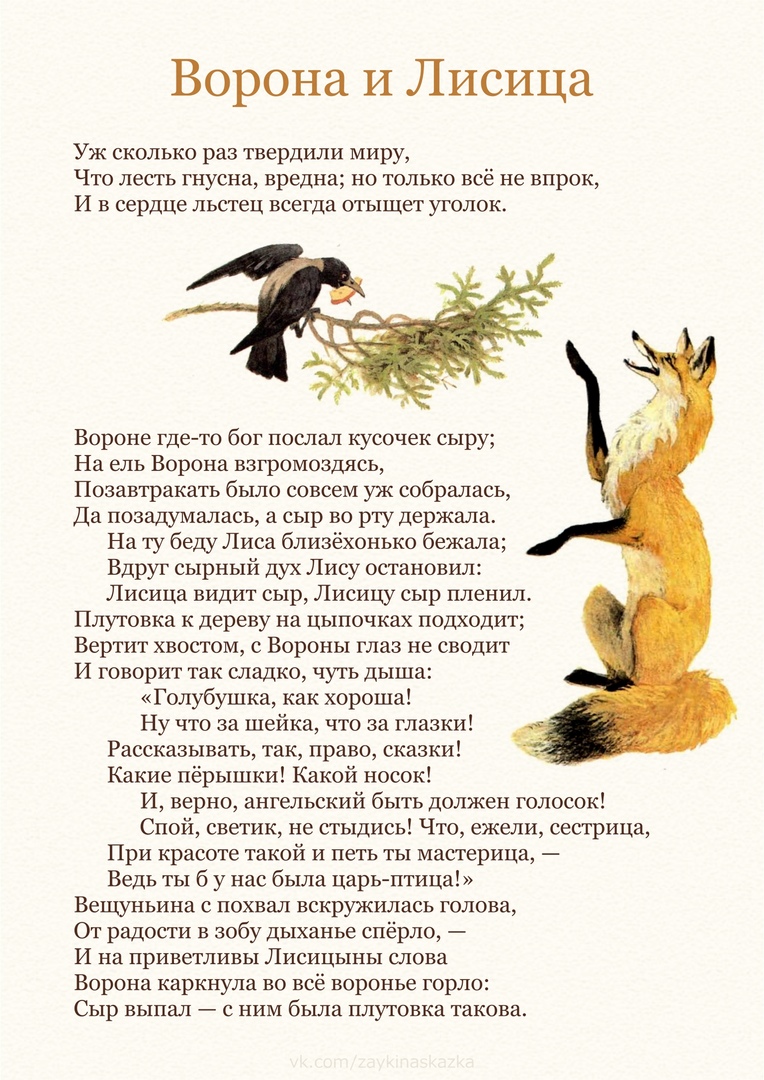 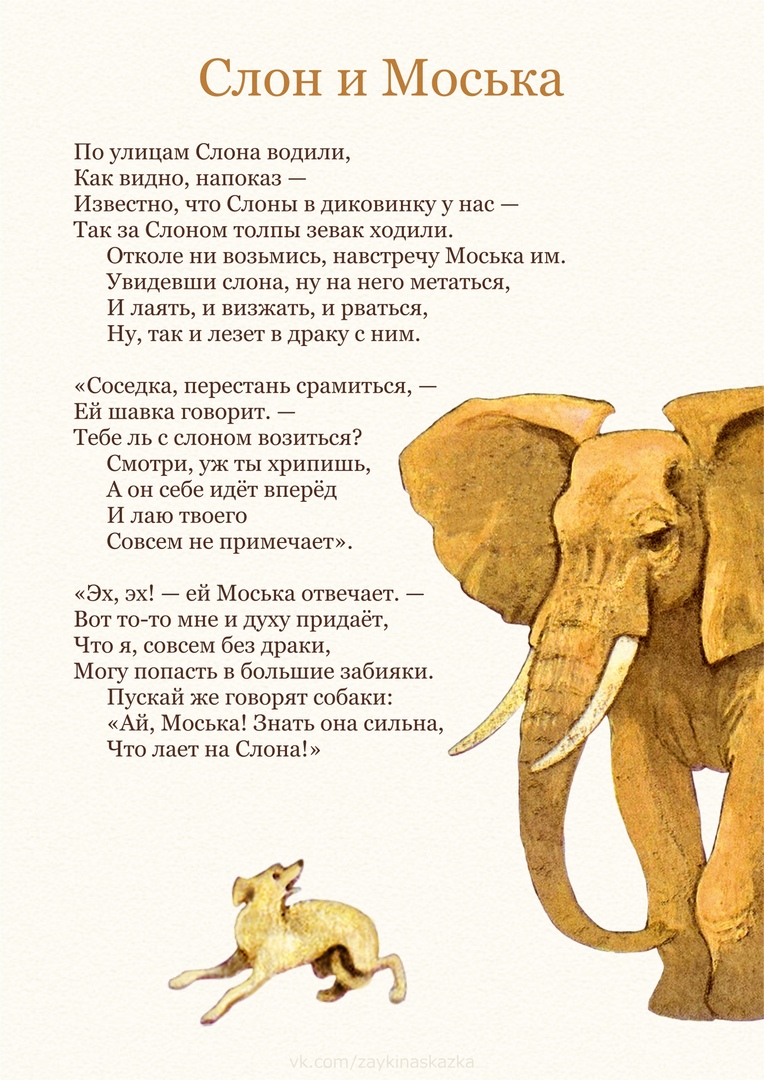 